HERØY ROTARY        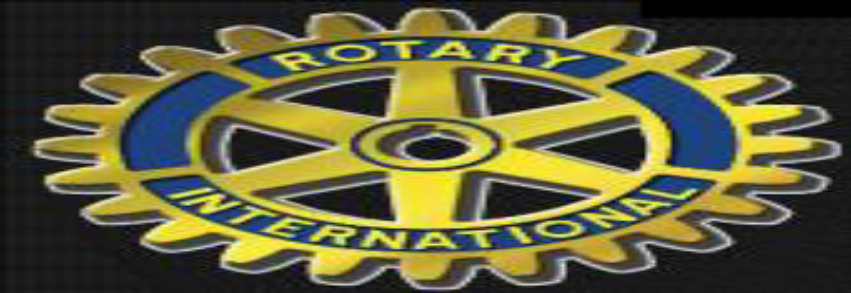 Presidentskifte/sommaravslutning 19.6 2023 kl 19.Så var det klart for sommarfest og presidentskifte i Herøy Rotaryklubb. Denne gongen kombinert med bedriftsbesøk med Aurvollgruppen, der har dei også eit flott selskaps/møtelokale som vi fekk bruke denne kvelden. President Robert Voldnes ønskte alle hjerteleg velkomne, han konstanterte at åra går veldig fort og kanskje Rotaryåret går endå fortare? Den tradisjonelle «Samlesong» av Marta Schumann vart så sunge av hjertens lyst av dei femti påmelde, Ola Vestavik spelte trekkspel til. Etter det var det Eivind Berge sin tur, han er leiar for Aurvollgruppen. Han hadde eit svært godt foredrag om bedrifta si og alt dei arbeider med og korleis dei er organiserte. Kveldens underhaldning var det dei musikalske systrene Helga og Marie som stod for. Dei song og fortalde om tekstane sine, mange av oss kjende seg igjen i dei! Maten var bestilt frå Bogne, nydeleg Biff Stroganoff med god salat og focacciabrød.Så var det tid for den viktigaste posten på programmet, nemleg presidentskiftet.President Robert Voldnes gjekk gjennom året:Det har vore eit innhaldsrikt år, både programmessig og elles. President og innkomande fekk vere med på Knut Nærø sin 100 årsdagsfeiring, der Robert heldt tale og overrekte blomster frå klubben. Dette sette Knut stor pris på og det var kjekt å få gjere det sidan Knut døydde seinare på året. Klubben delte også ut Paul Harris til Kjetil Haanes, dette for alt det han har gjort av humanitært arbeid. Kjetil var ikkje i form då han mottok utmerkelsen men sette stor pris på den. Førre veke mottok vi beskjeden om at Kjetil til våre store sorg hadde døydd. Robert takka alle som hadde vore med å bidrage til eit godt Rotaryår før han tok av seg kjedet og hengde det rundt halsen på Leif Jon Hansen. Robert fekk blomster av Leif Jon før han takka for tilliten og sa han var klar og gledde seg til eit år som president. Han snakka ma om rekruttering der ein burde ha fokus på å verve fleire kvinner og personar i yrkesaktiv alder. Til slutt var det ein sekvens med Helga og Marie Hatløy.Til slutt vart det retta ein stor takk til Fest-og kameratskapskomiteen for flott kveld!Ref OlaugA